Первая помощь при  травмах при обращении с пиротехникойСуществует 5 классов пиротехники. Бытовая. Самая простейшая – петарды. Далее фейерверки. Следующий класс – ракеты. Пиротехника 4-5 классов. Для работы с ней нужна специальная подготовка. Компания продающая ее имеет спец.лицензию на продажу и хранения салютов и ракетниц.Зачастую мы не уделяем должного внимания элементарным правилам безопасности при обращении с пиротехникой. Самой частой травмой (до 85%), получаемой при использовании петард, хлопушек и бенгальских огней, являются ожогиЧто  такое ожог?Ожог кожи - это травма, полученная в результате воздействия высокой температуры: пламени, кипятка, пара; электрического тока, химического вещества: кислоты или щёлочи; ионизирующего излучения, т.е. радиации.Степени ожогов кожи  1-4. Глубина поражения кожи и мягких тканей разная, поэтому и тактика оказания первой медицинской помощи, она немного отличается. Первая медицинская помощь при термических ожогахПрекратить воздействие поражающего фактора (переместить пострадавшего, потушить тлеющую одежду).Подставить ожог 1-2 степени под холодную водуНакрыть ожог 3-4 чистой сухой тканью, на которую сверху положить  холодДать пострадавшему обезболивающее средство (анальгин, пентальгин и т.д.)Предложить пострадавшему обильное теплое и сладкое питье, но не газировку,Вызвать «скорую помощь», (доставить пострадавшего в лечебное учреждение)При химических ожогах глаз – надо срочно и длительно (до 30 минут) промывать водой.При попадании кусочков форсфорного заряда нельзя мочить место поражения, так как фосфор, вступая в реакцию с  водой еще больше поражает ткани кажи и мышцы. В данном случае нужно изолировать фосфор от поступления кислорода – смазать гелем на масляной основе или маслом. Тогда как в других случаях это категорически противопоказано.При ожогах – Нельзя:- смазывать обожженную поверхность маслами и жирами(необходимо быстрое охлаждение); - сдирать с обожженной поверхности остатки одежды, дерева, металла, грязь; - вскрывать ожоговые пузыри и отдирать корки; - туго бинтовать обожженную поверхность; - накладывать пластырь; - присыпать порошками и крахмалом; - смазывать йодом, зеленкой, лосьонами, мазями; - предлагать пострадавшему газированную воду.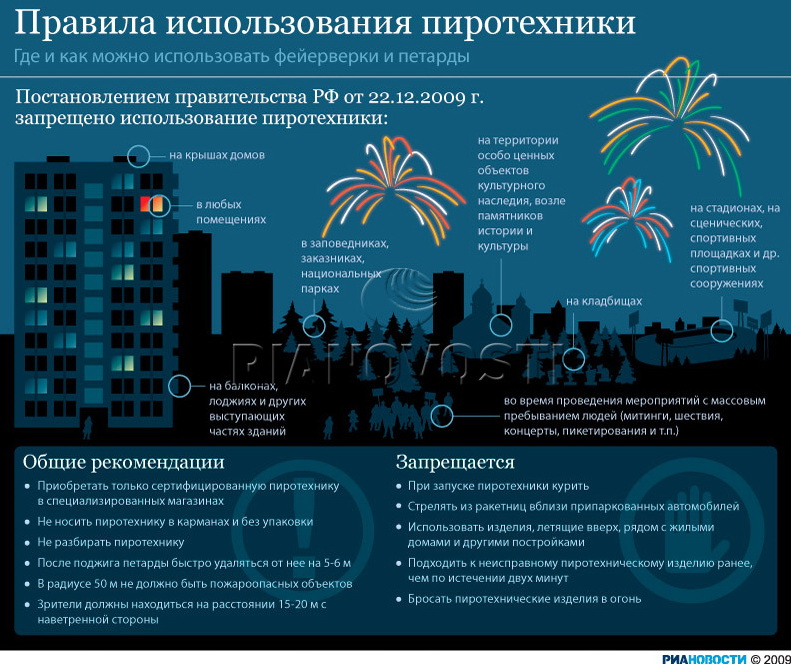 